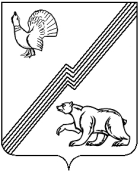 АДМИНИСТРАЦИЯ ГОРОДА ЮГОРСКАХанты-Мансийского автономного округа - ЮгрыПОСТАНОВЛЕНИЕот 10 марта 2023 года								        № 291-п
О внесении изменений в постановление администрации города Югорска от 31.10.2018 № 3009 «О муниципальной программе города Югорска«Отдых и оздоровление детей» В соответствии с решением Думы города Югорска от 20.12.2022 № 127 «О внесении изменений в решение Думы города Югорска от 21.12.2021       № 100 «О бюджете города Югорска на 2022 год и на плановый период 2023               и 2024 годов», решением Думы города Югорска от 20.12.2022 № 128                     «О бюджете города Югорска на 2023 год и на плановый период 2024 и 2025 годов», постановлением администрации города Югорска от 03.11.2021                     № 2096-п «О порядке принятия решения о разработке муниципальных программ города Югорска, их формирования, утверждения и реализации»:1. Внести в приложение к постановлению администрации города Югорска от 31.10.2018 № 3009 «О муниципальной программе города Югорска «Отдых и оздоровление детей» (с изменениями от 29.04.2019                    № 884, от 24.07.2019 № 1638, от 10.10.2019 № 2199, от 24.12.2019 № 2786,              от 24.12.2019 № 2790, от 28.09.2020 № 1388, от 21.12.2020 № 1910,                        от 21.12.2020 № 1911, от 26.04.2021 № 588-п, от 24.09.2021 № 1794-п,                    от 15.11.2021 № 2172-п, от 23.12.2021 № 2485-п, от 02.03.2022 № 375-п,                   от 22.07.2022 № 1595-п, от 14.11.2022 № 2380-п, от 14.11.2022 № 2390-п,                  от 28.12.2022 № 2738-п, от 28.12.2022 № 2739-п) следующие изменения:1.1. Строки «Сроки реализации муниципальной программы», «Параметры финансового обеспечения муниципальной программы» паспорта муниципальной программы изложить в следующей редакции:«».1.2. Таблицу 2 изложить в новой редакции (приложение).2. Опубликовать постановление в официальном печатном издании города Югорска, разместить на официальном сайте органов местного самоуправления города Югорска и в государственной автоматизированной системе «Управление».3. Настоящее постановление вступает в силу после его официального опубликования и распространяется на правоотношения, возникшие с 01.01.2023. 4. Контроль за выполнением постановления возложить на заместителя главы города Югорска Л.И. Носкову.Глава города Югорска                                                                     А.Ю. ХарловПриложение к постановлениюадминистрации города Югорскаот 10 марта 2023 года № 291-пТаблица 2Распределение финансовых ресурсов муниципальной программы (по годам)Сроки реализации муниципальной программы2019-2030 годыПараметры финансового обеспечения муниципальной программыОбщий объем финансирования муниципальной программы составляет 382 396,9 тыс. рублей:2019 год - 29 155,3 тыс. рублей; 2020 год - 371,3 тыс. рублей;2021 год - 27 399,2 тыс. рублей;2022 год – 32 156,7 тыс. рублей;2023 год – 36 664,3 тыс. рублей;2024 год – 36 664,3 тыс. рублей;2025 год – 36 664,3 тыс. рублей;2026 год – 36 664,3 тыс. рублей;2027 год – 36 664,3 тыс. рублей;2028 год – 36 664,3 тыс. рублей;2029 год - 36 664,3 тыс. рублей;2030 год - 36 664,3 тыс. рублейНомер строкиНомер структурного элемента (основного мероприятия)Структурные элементы (основные мероприятия) муниципальной программы (их связь с целевыми показателями муниципальной программы)Ответственный исполнитель/соисполнитель (наименование органа или структурного подразделения учреждения)Источники финансированияФинансовые затраты на реализацию (тыс. рублей)Финансовые затраты на реализацию (тыс. рублей)Финансовые затраты на реализацию (тыс. рублей)Финансовые затраты на реализацию (тыс. рублей)Финансовые затраты на реализацию (тыс. рублей)Финансовые затраты на реализацию (тыс. рублей)Финансовые затраты на реализацию (тыс. рублей)Финансовые затраты на реализацию (тыс. рублей)Финансовые затраты на реализацию (тыс. рублей)Финансовые затраты на реализацию (тыс. рублей)Финансовые затраты на реализацию (тыс. рублей)Финансовые затраты на реализацию (тыс. рублей)Финансовые затраты на реализацию (тыс. рублей)Номер строкиНомер структурного элемента (основного мероприятия)Структурные элементы (основные мероприятия) муниципальной программы (их связь с целевыми показателями муниципальной программы)Ответственный исполнитель/соисполнитель (наименование органа или структурного подразделения учреждения)Источники финансированиявсегов том числе по годам:в том числе по годам:в том числе по годам:в том числе по годам:в том числе по годам:в том числе по годам:в том числе по годам:в том числе по годам:в том числе по годам:в том числе по годам:в том числе по годам:в том числе по годам:Номер строкиНомер структурного элемента (основного мероприятия)Структурные элементы (основные мероприятия) муниципальной программы (их связь с целевыми показателями муниципальной программы)Ответственный исполнитель/соисполнитель (наименование органа или структурного подразделения учреждения)Источники финансированиявсего201920202021202220232024202520262027202820292030А123456789101112131415161711Организация деятельности по кадровому сопровождению отдыха и оздоровления детей (1)Управление социальной политики администрации города Югорскавсего10 182,51 611,50,0979,71 312,1784,9784,9784,9784,9784,9784,9784,9784,921Организация деятельности по кадровому сопровождению отдыха и оздоровления детей (1)Управление социальной политики администрации города Югорскафедеральный бюджет0,00,00,00,00,00,00,00,00,00,00,00,00,031Организация деятельности по кадровому сопровождению отдыха и оздоровления детей (1)Управление социальной политики администрации города Югорскабюджет автономного округа6 853,40,00,00,0574,2784,9784,9784,9784,9784,9784,9784,9784,941Организация деятельности по кадровому сопровождению отдыха и оздоровления детей (1)Управление социальной политики администрации города Югорскаместный бюджет2 744,51 026,90,0979,7737,90,00,00,00,00,00,00,00,051Организация деятельности по кадровому сопровождению отдыха и оздоровления детей (1)Управление социальной политики администрации города Югорскаиные источники финансирования584,6584,60,00,00,00,00,00,00,00,00,00,00,061Организация деятельности по кадровому сопровождению отдыха и оздоровления детей (1)Управление образования администрации города Югорскавсего1 114,0100,00,094,0100,0102,5102,5102,5102,5102,5102,5102,5102,571Организация деятельности по кадровому сопровождению отдыха и оздоровления детей (1)Управление образования администрации города Югорскафедеральный бюджет0,00,00,00,00,00,00,00,00,00,00,00,00,081Организация деятельности по кадровому сопровождению отдыха и оздоровления детей (1)Управление образования администрации города Югорскабюджет автономного округа0,00,00,00,00,00,00,00,00,00,00,00,00,091Организация деятельности по кадровому сопровождению отдыха и оздоровления детей (1)Управление образования администрации города Югорскаместный бюджет1 114,0100,00,094,0100,0102,5102,5102,5102,5102,5102,5102,5102,5101Организация деятельности по кадровому сопровождению отдыха и оздоровления детей (1)Управление образования администрации города Югорскаиные источники финансирования0,00,00,00,00,00,00,00,00,00,00,00,00,0111Организация деятельности по кадровому сопровождению отдыха и оздоровления детей (1)Управление культуры администрации города Югорскавсего207,510,00,016,017,520,520,520,520,520,520,520,520,5121Организация деятельности по кадровому сопровождению отдыха и оздоровления детей (1)Управление культуры администрации города Югорскафедеральный бюджет0,00,00,00,00,00,00,00,00,00,00,00,00,0131Организация деятельности по кадровому сопровождению отдыха и оздоровления детей (1)Управление культуры администрации города Югорскабюджет автономного округа0,00,00,00,00,00,00,00,00,00,00,00,00,0141Организация деятельности по кадровому сопровождению отдыха и оздоровления детей (1)Управление культуры администрации города Югорскаместный бюджет207,510,00,016,017,520,520,520,520,520,520,520,520,5151Организация деятельности по кадровому сопровождению отдыха и оздоровления детей (1)Управление культуры администрации города Югорскаиные источники финансирования0,00,00,00,00,00,00,00,00,00,00,00,00,0162Организация деятельности по обеспечению безопасных условий при организации отдыха и оздоровления детей (2)Управление социальной политики администрации города Югорскавсего3 093,8287,76,373,3101,7328,1328,1328,1328,1328,1328,1328,1328,1172Организация деятельности по обеспечению безопасных условий при организации отдыха и оздоровления детей (2)Управление социальной политики администрации города Югорскафедеральный бюджет0,00,00,00,00,00,00,00,00,00,00,00,00,0182Организация деятельности по обеспечению безопасных условий при организации отдыха и оздоровления детей (2)Управление социальной политики администрации города Югорскабюджет автономного округа0,00,00,00,00,00,00,00,00,00,00,00,00,0192Организация деятельности по обеспечению безопасных условий при организации отдыха и оздоровления детей (2)Управление социальной политики администрации города Югорскаместный бюджет2 929,2137,86,358,6101,7328,1328,1328,1328,1328,1328,1328,1328,1202Организация деятельности по обеспечению безопасных условий при организации отдыха и оздоровления детей (2)Управление социальной политики администрации города Югорскаиные источники финансирования164,6149,90,014,70,00,00,00,00,00,00,00,00,0212Организация деятельности по обеспечению безопасных условий при организации отдыха и оздоровления детей (2)Управление образования администрации города Югорскавсего6 176,0479,576,0281,4525,5601,7601,7601,7601,7601,7601,7601,7601,7222Организация деятельности по обеспечению безопасных условий при организации отдыха и оздоровления детей (2)Управление образования администрации города Югорскафедеральный бюджет0,00,00,00,00,00,00,00,00,00,00,00,00,0232Организация деятельности по обеспечению безопасных условий при организации отдыха и оздоровления детей (2)Управление образования администрации города Югорскабюджет автономного округа0,00,00,00,00,00,00,00,00,00,00,00,00,0242Организация деятельности по обеспечению безопасных условий при организации отдыха и оздоровления детей (2)Управление образования администрации города Югорскаместный бюджет5 118,4477,276,0196,4459,2488,7488,7488,7488,7488,7488,7488,7488,7252Организация деятельности по обеспечению безопасных условий при организации отдыха и оздоровления детей (2)Управление образования администрации города Югорскаиные источники финансирования1 057,62,30,085,066,3113,0113,0113,0113,0113,0113,0113,0113,0262Организация деятельности по обеспечению безопасных условий при организации отдыха и оздоровления детей (2)Управление культуры администрации города Югорскавсего1 309,6232,40,081,2107,2111,1111,1111,1111,1111,1111,1111,1111,1272Организация деятельности по обеспечению безопасных условий при организации отдыха и оздоровления детей (2)Управление культуры администрации города Югорскафедеральный бюджет0,00,00,00,00,00,00,00,00,00,00,00,00,0282Организация деятельности по обеспечению безопасных условий при организации отдыха и оздоровления детей (2)Управление культуры администрации города Югорскабюджет автономного округа0,00,00,00,00,00,00,00,00,00,00,00,00,0292Организация деятельности по обеспечению безопасных условий при организации отдыха и оздоровления детей (2)Управление культуры администрации города Югорскаместный бюджет1 309,6232,40,081,2107,2111,1111,1111,1111,1111,1111,1111,1111,1302Организация деятельности по обеспечению безопасных условий при организации отдыха и оздоровления детей (2)Управление культуры администрации города Югорскаиные источники финансирования0,00,00,00,00,00,00,00,00,00,00,00,00,0313Реализация программ и  проектов, в том числе на конкурсной основе, в сфере отдыха и оздоровления детей (1, 2, 3, 3.1, 3.2,)Управление социальной политики администрации города Югорскавсего1 300,025,00,0105,0130,0130,0130,0130,0130,0130,0130,0130,0130,0323Реализация программ и  проектов, в том числе на конкурсной основе, в сфере отдыха и оздоровления детей (1, 2, 3, 3.1, 3.2,)Управление социальной политики администрации города Югорскафедеральный бюджет0,00,00,00,00,00,00,00,00,00,00,00,00,0333Реализация программ и  проектов, в том числе на конкурсной основе, в сфере отдыха и оздоровления детей (1, 2, 3, 3.1, 3.2,)Управление социальной политики администрации города Югорскабюджет автономного округа0,00,00,00,00,00,00,00,00,00,00,00,00,0343Реализация программ и  проектов, в том числе на конкурсной основе, в сфере отдыха и оздоровления детей (1, 2, 3, 3.1, 3.2,)Управление социальной политики администрации города Югорскаместный бюджет1 300,025,00,0105,0130,0130,0130,0130,0130,0130,0130,0130,0130,0353Реализация программ и  проектов, в том числе на конкурсной основе, в сфере отдыха и оздоровления детей (1, 2, 3, 3.1, 3.2,)Управление социальной политики администрации города Югорскаиные источники финансирования0,00,00,00,00,00,00,00,00,00,00,00,00,0363Реализация программ и  проектов, в том числе на конкурсной основе, в сфере отдыха и оздоровления детей (1, 2, 3, 3.1, 3.2,)Управление образования администрации города Югорскавсего130,0105,00,025,00,00,00,00,00,00,00,00,00,0373Реализация программ и  проектов, в том числе на конкурсной основе, в сфере отдыха и оздоровления детей (1, 2, 3, 3.1, 3.2,)Управление образования администрации города Югорскафедеральный бюджет0,00,00,00,00,00,00,00,00,00,00,00,00,0383Реализация программ и  проектов, в том числе на конкурсной основе, в сфере отдыха и оздоровления детей (1, 2, 3, 3.1, 3.2,)Управление образования администрации города Югорскабюджет автономного округа0,00,00,00,00,00,00,00,00,00,00,00,00,0393Реализация программ и  проектов, в том числе на конкурсной основе, в сфере отдыха и оздоровления детей (1, 2, 3, 3.1, 3.2,)Управление образования администрации города Югорскаместный бюджет130,0105,00,025,00,00,00,00,00,00,00,00,00,0403Реализация программ и  проектов, в том числе на конкурсной основе, в сфере отдыха и оздоровления детей (1, 2, 3, 3.1, 3.2,)Управление образования администрации города Югорскаиные источники финансирования0,00,00,00,00,00,00,00,00,00,00,00,00,0413Реализация программ и  проектов, в том числе на конкурсной основе, в сфере отдыха и оздоровления детей (1, 2, 3, 3.1, 3.2,)Управление культуры администрации города Югорскавсего1 600,00,00,00,00,0200,0200,0200,0200,0200,0200,0200,0200,0423Реализация программ и  проектов, в том числе на конкурсной основе, в сфере отдыха и оздоровления детей (1, 2, 3, 3.1, 3.2,)Управление культуры администрации города Югорскафедеральный бюджет0,00,00,00,00,00,00,00,00,00,00,00,00,0433Реализация программ и  проектов, в том числе на конкурсной основе, в сфере отдыха и оздоровления детей (1, 2, 3, 3.1, 3.2,)Управление культуры администрации города Югорскабюджет автономного округа0,00,00,00,00,00,00,00,00,00,00,00,00,0443Реализация программ и  проектов, в том числе на конкурсной основе, в сфере отдыха и оздоровления детей (1, 2, 3, 3.1, 3.2,)Управление культуры администрации города Югорскаместный бюджет1 600,00,00,00,00,0200,0200,0200,0200,0200,0200,0200,0200,0453Реализация программ и  проектов, в том числе на конкурсной основе, в сфере отдыха и оздоровления детей (1, 2, 3, 3.1, 3.2,)Управление культуры администрации города Югорскаиные источники финансирования0,00,00,00,00,00,00,00,00,00,00,00,00,0464Организация оздоровления и лечения детей на базе санатория – профилактория общества с ограниченной ответственностью «Газпром трансгаз Югорск» (4,6,7)Управление социальной политики администрации города Югорскавсего19 283,12 889,50,01 255,61 682,01 682,01 682,01 682,01 682,01 682,01 682,01 682,01 682,0474Организация оздоровления и лечения детей на базе санатория – профилактория общества с ограниченной ответственностью «Газпром трансгаз Югорск» (4,6,7)Управление социальной политики администрации города Югорскафедеральный бюджет0,00,00,00,00,00,00,00,00,00,00,00,00,0484Организация оздоровления и лечения детей на базе санатория – профилактория общества с ограниченной ответственностью «Газпром трансгаз Югорск» (4,6,7)Управление социальной политики администрации города Югорскабюджет автономного округа18 986,32 654,90,01 193,41 682,01 682,01 682,01 682,01 682,01 682,01 682,01 682,01 682,0494Организация оздоровления и лечения детей на базе санатория – профилактория общества с ограниченной ответственностью «Газпром трансгаз Югорск» (4,6,7)Управление социальной политики администрации города Югорскаместный бюджет0,00,00,00,00,00,00,00,00,00,00,00,00,0504Организация оздоровления и лечения детей на базе санатория – профилактория общества с ограниченной ответственностью «Газпром трансгаз Югорск» (4,6,7)Управление социальной политики администрации города Югорскаиные источники финансирования296,8234,60,062,20,00,00,00,00,00,00,00,00,0515Организация деятельности лагерей с дневным пребыванием детей на базе учреждений и организаций города Югорска, специализированных (профильных) лагерей (палаточный лагерь, лагерь труда и отдыха) и других (1,2,3,6,7)Управление социальной политики администрации города Югорскавсего26 563,6849,20,01 032,11 663,92 877,32 877,32 877,32 877,32 877,32 877,32 877,32 877,3525Организация деятельности лагерей с дневным пребыванием детей на базе учреждений и организаций города Югорска, специализированных (профильных) лагерей (палаточный лагерь, лагерь труда и отдыха) и других (1,2,3,6,7)Управление социальной политики администрации города Югорскафедеральный бюджет0,00,00,00,00,00,00,00,00,00,00,00,00,0535Организация деятельности лагерей с дневным пребыванием детей на базе учреждений и организаций города Югорска, специализированных (профильных) лагерей (палаточный лагерь, лагерь труда и отдыха) и других (1,2,3,6,7)Управление социальной политики администрации города Югорскабюджет автономного округа15 194,70,00,0650,31 001,21 692,91 692,91 692,91 692,91 692,91 692,91 692,91 692,9545Организация деятельности лагерей с дневным пребыванием детей на базе учреждений и организаций города Югорска, специализированных (профильных) лагерей (палаточный лагерь, лагерь труда и отдыха) и других (1,2,3,6,7)Управление социальной политики администрации города Югорскаместный бюджет6 591,7676,30,0172,1368,9671,8671,8671,8671,8671,8671,8671,8671,8555Организация деятельности лагерей с дневным пребыванием детей на базе учреждений и организаций города Югорска, специализированных (профильных) лагерей (палаточный лагерь, лагерь труда и отдыха) и других (1,2,3,6,7)Управление социальной политики администрации города Югорскаиные источники финансирования4 777,2172,90,0209,7293,8512,6512,6512,6512,6512,6512,6512,6512,6565Организация деятельности лагерей с дневным пребыванием детей на базе учреждений и организаций города Югорска, специализированных (профильных) лагерей (палаточный лагерь, лагерь труда и отдыха) и других (1,2,3,6,7)Управление образования администрации города Югорскавсего139 857,38 648,9289,07 639,012 714,013 820,813 820,813 820,813 820,813 820,813 820,813 820,813 820,8575Организация деятельности лагерей с дневным пребыванием детей на базе учреждений и организаций города Югорска, специализированных (профильных) лагерей (палаточный лагерь, лагерь труда и отдыха) и других (1,2,3,6,7)Управление образования администрации города Югорскафедеральный бюджет0,00,00,00,00,00,00,00,00,00,00,00,00,0585Организация деятельности лагерей с дневным пребыванием детей на базе учреждений и организаций города Югорска, специализированных (профильных) лагерей (палаточный лагерь, лагерь труда и отдыха) и других (1,2,3,6,7)Управление образования администрации города Югорскабюджет автономного округа62 861,04 466,9289,02 658,35 722,06 215,66 215,66 215,66 215,66 215,66 215,66 215,66 215,6595Организация деятельности лагерей с дневным пребыванием детей на базе учреждений и организаций города Югорска, специализированных (профильных) лагерей (палаточный лагерь, лагерь труда и отдыха) и других (1,2,3,6,7)Управление образования администрации города Югорскаместный бюджет19 353,91 495,20,0664,21 763,31 928,91 928,91 928,91 928,91 928,91 928,91 928,91 928,9605Организация деятельности лагерей с дневным пребыванием детей на базе учреждений и организаций города Югорска, специализированных (профильных) лагерей (палаточный лагерь, лагерь труда и отдыха) и других (1,2,3,6,7)Управление образования администрации города Югорскаиные источники финансирования57 642,42 686,80,04 316,55 228,75 676,35 676,35 676,35 676,35 676,35 676,35 676,35 676,3615Организация деятельности лагерей с дневным пребыванием детей на базе учреждений и организаций города Югорска, специализированных (профильных) лагерей (палаточный лагерь, лагерь труда и отдыха) и других (1,2,3,6,7)Управление культуры администрации города Югорскавсего13 679,2569,80,0703,01 224,01 397,81 397,81 397,81 397,81 397,81 397,81 397,81 397,8625Организация деятельности лагерей с дневным пребыванием детей на базе учреждений и организаций города Югорска, специализированных (профильных) лагерей (палаточный лагерь, лагерь труда и отдыха) и других (1,2,3,6,7)Управление культуры администрации города Югорскафедеральный бюджет0,00,00,00,00,00,00,00,00,00,00,00,00,0635Организация деятельности лагерей с дневным пребыванием детей на базе учреждений и организаций города Югорска, специализированных (профильных) лагерей (палаточный лагерь, лагерь труда и отдыха) и других (1,2,3,6,7)Управление культуры администрации города Югорскабюджет автономного округа6 670,90,00,0426,2661,5697,9697,9697,9697,9697,9697,9697,9697,9645Организация деятельности лагерей с дневным пребыванием детей на базе учреждений и организаций города Югорска, специализированных (профильных) лагерей (палаточный лагерь, лагерь труда и отдыха) и других (1,2,3,6,7)Управление культуры администрации города Югорскаместный бюджет2 608,541,50,0138,0261,8270,9270,9270,9270,9270,9270,9270,9270,9655Организация деятельности лагерей с дневным пребыванием детей на базе учреждений и организаций города Югорска, специализированных (профильных) лагерей (палаточный лагерь, лагерь труда и отдыха) и других (1,2,3,6,7)Управление культуры администрации города Югорскаиные источники финансирования4 399,8528,30,0138,8300,7429,0429,0429,0429,0429,0429,0429,0429,0666Организация отдыха и оздоровления детей в климатически благоприятных зонах России и за ее пределами (5,6,7)Управление социальной политики администрации города Югорскавсего157 900,313 346,80,015 113,912 578,814 607,614 607,614 607,614 607,614 607,614 607,614 607,614 607,6676Организация отдыха и оздоровления детей в климатически благоприятных зонах России и за ее пределами (5,6,7)Управление социальной политики администрации города Югорскафедеральный бюджет0,00,00,00,00,00,00,00,00,00,00,00,00,0686Организация отдыха и оздоровления детей в климатически благоприятных зонах России и за ее пределами (5,6,7)Управление социальной политики администрации города Югорскабюджет автономного округа92 521,47 532,70,08 880,38 087,68 502,68 502,68 502,68 502,68 502,68 502,68 502,68 502,6696Организация отдыха и оздоровления детей в климатически благоприятных зонах России и за ее пределами (5,6,7)Управление социальной политики администрации города Югорскаместный бюджет6 068,6260,00,0117,691,0700,0700,0700,0700,0700,0700,0700,0700,0706Организация отдыха и оздоровления детей в климатически благоприятных зонах России и за ее пределами (5,6,7)Управление социальной политики администрации города Югорскаиные источники финансирования59 310,35 554,10,06 116,04 400,25 405,05 405,05 405,05 405,05 405,05 405,05 405,05 405,071всего по муниципальной программевсего по муниципальной программевсего по муниципальной программевсего382 396,929 155,3371,327 399,232 156,736 664,336 664,336 664,336 664,336 664,336 664,336 664,336 664,372всего по муниципальной программевсего по муниципальной программевсего по муниципальной программефедеральный бюджет0,00,00,00,00,00,00,00,00,00,00,00,00,073всего по муниципальной программевсего по муниципальной программевсего по муниципальной программебюджет автономного округа203 087,714 654,5289,013 808,517 728,519 575,919 575,919 575,919 575,919 575,919 575,919 575,919 575,974всего по муниципальной программевсего по муниципальной программевсего по муниципальной программеместный бюджет51 075,94 587,382,32 647,84 138,54 952,54 952,54 952,54 952,54 952,54 952,54 952,54 952,575всего по муниципальной программевсего по муниципальной программевсего по муниципальной программеиные источники финансирования128 233,39 913,50,010 942,910 289,712 135,912 135,912 135,912 135,912 135,912 135,912 135,912 135,976в том числе:в том числе:в том числе:77Инвестиции в объекты муниципальной собственностиИнвестиции в объекты муниципальной собственностиИнвестиции в объекты муниципальной собственностивсего0,00,00,00,00,00,00,00,00,00,00,00,00,078Инвестиции в объекты муниципальной собственностиИнвестиции в объекты муниципальной собственностиИнвестиции в объекты муниципальной собственностифедеральный бюджет0,00,00,00,00,00,00,00,00,00,00,00,00,079Инвестиции в объекты муниципальной собственностиИнвестиции в объекты муниципальной собственностиИнвестиции в объекты муниципальной собственностибюджет автономного округа0,00,00,00,00,00,00,00,00,00,00,00,00,080Инвестиции в объекты муниципальной собственностиИнвестиции в объекты муниципальной собственностиИнвестиции в объекты муниципальной собственностиместный бюджет0,00,00,00,00,00,00,00,00,00,00,00,00,081Инвестиции в объекты муниципальной собственностиИнвестиции в объекты муниципальной собственностиИнвестиции в объекты муниципальной собственностииные источники финансирования0,00,00,00,00,00,00,00,00,00,00,00,00,082Прочие расходы Прочие расходы Прочие расходы всего382 396,929 155,3371,327 399,232 156,736 664,336 664,336 664,336 664,336 664,336 664,336 664,336 664,383Прочие расходы Прочие расходы Прочие расходы федеральный бюджет0,00,00,00,00,00,00,00,00,00,00,00,00,084Прочие расходы Прочие расходы Прочие расходы бюджет автономного округа203 087,714 654,5289,013 808,517 728,519 575,919 575,919 575,919 575,919 575,919 575,919 575,919 575,985Прочие расходы Прочие расходы Прочие расходы местный бюджет51 075,94 587,382,32 647,84 138,54 952,54 952,54 952,54 952,54 952,54 952,54 952,54 952,586Прочие расходы Прочие расходы Прочие расходы иные источники финансирования128 233,39 913,50,010 942,910 289,712 135,912 135,912 135,912 135,912 135,912 135,912 135,912 135,987в том числе:в том числе:в том числе:88Проектная частьПроектная частьПроектная частьвсего0,00,00,00,00,00,00,00,00,00,00,00,00,089Проектная частьПроектная частьПроектная частьфедеральный бюджет0,00,00,00,00,00,00,00,00,00,00,00,00,090Проектная частьПроектная частьПроектная частьбюджет автономного округа0,00,00,00,00,00,00,00,00,00,00,00,00,091Проектная частьПроектная частьПроектная частьместный бюджет0,00,00,00,00,00,00,00,00,00,00,00,00,092Проектная частьПроектная частьПроектная частьиные источники финансирования0,00,00,00,00,00,00,00,00,00,00,00,00,093Процессная частьПроцессная частьПроцессная частьвсего382 396,929 155,3371,327 399,232 156,736 664,336 664,336 664,336 664,336 664,336 664,336 664,336 664,394Процессная частьПроцессная частьПроцессная частьфедеральный бюджет0,00,00,00,00,00,00,00,00,00,00,00,00,095Процессная частьПроцессная частьПроцессная частьбюджет автономного округа203 087,714 654,5289,013 808,517 728,519 575,919 575,919 575,919 575,919 575,919 575,919 575,919 575,996Процессная частьПроцессная частьПроцессная частьместный бюджет51 075,94 587,382,32 647,84 138,54 952,54 952,54 952,54 952,54 952,54 952,54 952,54 952,597Процессная частьПроцессная частьПроцессная частьиные источники финансирования128 233,39 913,50,010 942,910 289,712 135,912 135,912 135,912 135,912 135,912 135,912 135,912 135,998в том числе:в том числе:в том числе:99Ответственный исполнитель              Ответственный исполнитель              Управление социальной политики администрации города Югорскавсего218 323,319 009,76,318 559,617 468,520 409,920 409,920 409,920 409,920 409,920 409,920 409,920 409,9100Ответственный исполнитель              Ответственный исполнитель              Управление социальной политики администрации города Югорскафедеральный бюджет0,00,00,00,00,00,00,00,00,00,00,00,00,0101Ответственный исполнитель              Ответственный исполнитель              Управление социальной политики администрации города Югорскабюджет автономного округа133 555,810 187,60,010 724,011 345,012 662,412 662,412 662,412 662,412 662,412 662,412 662,412 662,4102Ответственный исполнитель              Ответственный исполнитель              Управление социальной политики администрации города Югорскаместный бюджет19 634,02 126,06,31 433,01 429,51 829,91 829,91 829,91 829,91 829,91 829,91 829,91 829,9103Ответственный исполнитель              Ответственный исполнитель              Управление социальной политики администрации города Югорскаиные источники финансирования65 133,56 696,10,06 402,64 694,05 917,65 917,65 917,65 917,65 917,65 917,65 917,65 917,6104Соисполнитель 1 Соисполнитель 1 Управление образования администрации города Югорскавсего147 277,39 333,4365,08 039,413 339,514 525,014 525,014 525,014 525,014 525,014 525,014 525,014 525,0105Соисполнитель 1 Соисполнитель 1 Управление образования администрации города Югорскафедеральный бюджет0,00,00,00,00,00,00,00,00,00,00,00,00,0106Соисполнитель 1 Соисполнитель 1 Управление образования администрации города Югорскабюджет автономного округа62 861,04 466,9289,02 658,35 722,06 215,66 215,66 215,66 215,66 215,66 215,66 215,66 215,6107Соисполнитель 1 Соисполнитель 1 Управление образования администрации города Югорскаместный бюджет25 716,32 177,476,0979,62 322,52 520,12 520,12 520,12 520,12 520,12 520,12 520,12 520,1108Соисполнитель 1 Соисполнитель 1 Управление образования администрации города Югорскаиные источники финансирования58 700,02 689,10,04 401,55 295,05 789,35 789,35 789,35 789,35 789,35 789,35 789,35 789,3109Соисполнитель 2Соисполнитель 2Управление культуры администрации города Югорскавсего16 796,3812,20,0800,21 348,71 729,41 729,41 729,41 729,41 729,41 729,41 729,41 729,4110Соисполнитель 2Соисполнитель 2Управление культуры администрации города Югорскафедеральный бюджет0,00,00,00,00,00,00,00,00,00,00,00,00,0111Соисполнитель 2Соисполнитель 2Управление культуры администрации города Югорскабюджет автономного округа6 670,90,00,0426,2661,5697,9697,9697,9697,9697,9697,9697,9697,9112Соисполнитель 2Соисполнитель 2Управление культуры администрации города Югорскаместный бюджет5 725,6283,90,0235,2386,5602,5602,5602,5602,5602,5602,5602,5602,5113Соисполнитель 2Соисполнитель 2Управление культуры администрации города Югорскаиные источники финансирования4 399,8528,30,0138,8300,7429,0429,0429,0429,0429,0429,0429,0429,0